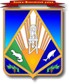 МУНИЦИПАЛЬНОЕ ОБРАЗОВАНИЕХАНТЫ-МАНСИЙСКИЙ РАЙОНХанты-Мансийский автономный округ – ЮграАДМИНИСТРАЦИЯ ХАНТЫ-МАНСИЙСКОГО РАЙОНАР А С П О Р Я Ж Е Н И Еот 19.04.2016                                                                                            № 358-рг. Ханты-МансийскОб утверждении Плана мероприятий по реализации в муниципальном образовании Ханты-Мансийский район поэтапного доведения в пределах бюджетного финансирования доли некоммерческих организаций на рынке социальных услуг до 15 процентов	Во исполнение пункта 1.4 протокола заседания Совета                           при Губернаторе Ханты-Мансийского автономного округа – Югры                    по развитию местного самоуправления в Ханты-Мансийском автономном округе – Югры от 25 февраля 2016 года № 1, в целях привлечения негосударственных организаций к предоставлению услуг в социальной сфере на территории Ханты-Мансийского района: 	1. Утвердить План мероприятий по реализации в муниципальном образовании Ханты-Мансийский район поэтапного доведения                             в пределах бюджетного финансирования доли некоммерческих организаций на рынке социальных услуг до 15 процентов (далее – План) согласно приложению. 	2. Органам администрации Ханты-Мансийского района, ответственным за исполнение Плана, по итогам года до 20-го числа месяца, следующего за отчетным периодом, предоставлять в комитет по культуре, спорту и социальной политике администрации Ханты-Мансийского    района информацию о реализации Плана.	3. Опубликовать распоряжение в газете «Наш район»                                    и разместить на официальном сайте администрации Ханты-Мансийского района.	4. Контроль за выполнением распоряжения возложить                             на заместителя главы администрации Ханты-Мансийского района                    по социальным вопросам.И.о. главы администрации Ханты-Мансийского района                                                            Р.Н.ЕрышевПриложение к распоряжению администрации Ханты-Мансийского районаот 19.04.2016 № 358-рПлан мероприятий по реализации в муниципальном образовании Ханты-Мансийский район поэтапного доведения в пределах бюджетного финансирования доли некоммерческих организаций на рынке социальных услуг до 15 процентов№ п/пМероприятияСрокиИсполнители1.Организация участия руководителей некоммерческих общественных организаций в семинарах по вопросам предоставления социальных услуг, организуемых органами  исполнительной власти автономного округапостояннокомитет по культуре, спорту и социальной политике2.Размещение на официальном сайте администрации Ханты-Мансийского района информации для социально ориентированных некоммерческих организаций по разъяснению положений нормативных актов в сфере привлечения негосударственного сектора к предоставлению социальных услуг1 раз в кварталкомитет по культуре, спорту и социальной политике;управление по информационным  технологиям3.Описание лучших практик некоммерческих общественных организаций по реализации проектов в сфере оказания услуг в социальной сферепостояннокомитет по культуре, спорту и социальной политике4.Предоставление финансовой поддержки социально ориентированным некоммерческим организациям в виде субсидий  на реализацию социальных проектов в соответствии с постановлением администрации района от 30.09.2013 № 230 «Развитие гражданского общества Ханты-Мансийского района на 2014 – 2018 годы»ежегоднокомитет по культуре, спорту и социальной политике5.Консультационная и информационная поддержка деятельности социально ориентированных некоммерческих организаций в соответствии с постановлением администрации района от 30.09.2013 № 230 «Развитие гражданского общества Ханты-Мансийского района на 2014 – 2018 годы»постояннокомитет по культуре, спорту и социальной политике6.Предоставление имущественной поддержки социально ориентированным некоммерческим организациям в соответствии с Федеральным законом от 12.01.1996 № 7-ФЗ «О некоммерческих организациях»		по мере необходи-мостидепартамент имущественных и земельных отношений7.Мониторинг участия некоммерческих общественных организаций в оказании социальных услуг; мониторинг удовлетворенности населения качеством и доступностью социальных услуг, оказываемых некоммерческими организациямиежегоднокомитет по культуре, спорту и социальной политике8.Формирование базы некоммерческих общественных организаций – потенциальных участников рынка предоставления социальных услугежегоднокомитет по культуре, спорту и социальной политике